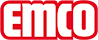 emco BauWykładzina wycieraczkowa CARETypCAREDo układania w pomieszczeniachKonstrukcjaWelur przeszywany przędzą 5/32''Warstwa runa właściwego100% poliamiduMateriał nośnyWłóknina poliestrowaPowłoka spodniaCiężka powłokaUdział runa / masa włókna1005 g/m²Masa całkowita (g/m²)3650 g/m²Wysokość całkowita (mm)7.5 mmWłaściwości przeciwzapalne / przeciwpożaroweCfl-s1Opór przy przesuwaniuDS (EN 13893)CertyfikatyZgodność z CE wg EN 14041 (tylko chodniki)Kolory47.01 antracyt47.02 szary47.03 brązowy47.04 beżowyOdporność kolorów na światło ISO 105 BO2≥5Odporność kolorów na ścieranie ISO 105 X12≥4Odporność kolorów na wodę ISO 105 E01≥4Redukcja bakterii EHEC ASTM-e214911,9 %Redukcja bakterii Staphylococcus Aureus ASTM-e214945,0 %Redukcja bakterii Klebsiella Pneumoniae ASTM-e214999,8 %Forma dostawy: chodnikSzerokość 200 cm (z krawędzią)Cecha produktuWchłanianie brudu i wilgociWskaźnikemcowymiarySzerokość:………………………………….mDługość: ……………………………..mKontaktemco Polska Sp.z.o.o. · Ul. Makowskiego 1 · 02-784 Warszawa / PL · Tel./Fax (+48) 22 818 82 36 · info@pl.emco.de · www.emco-bau.com